NOT:Her sorunun doğru yanıtı 10 puan değerindedir. Başarılar dileriz.1-)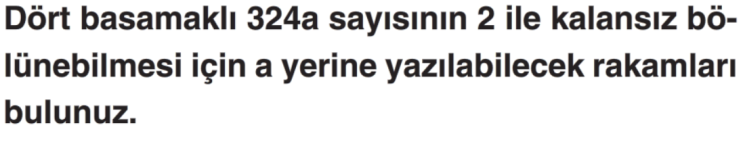 2-)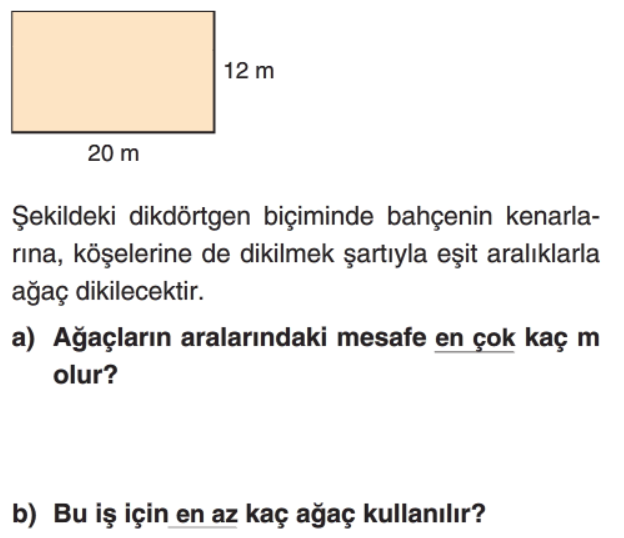 3-)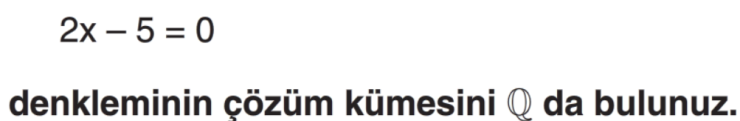 4-) Aşağıdaki denklemde x değerini bulunuz.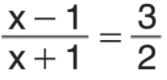 5-)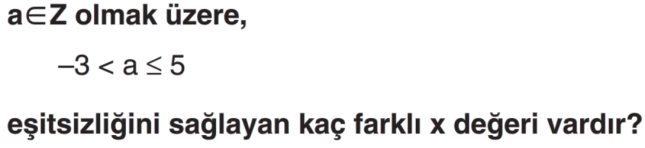 6-)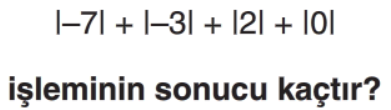 7-)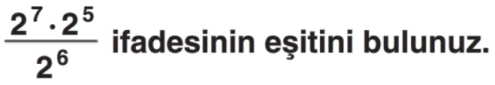 8-)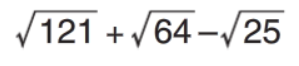 9-)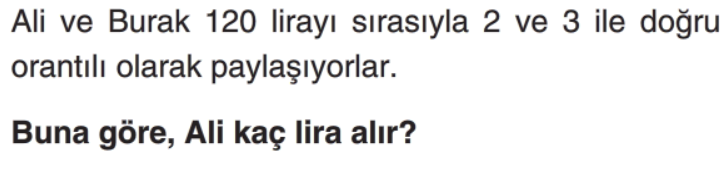 10-)Aşağıdaki üçgende verilen bilgilere göre x kaç derecedir?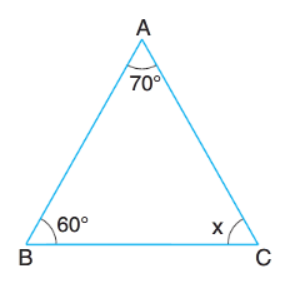 